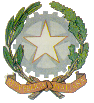 UFFICIO SCOLASTICO REGIONALE PER IL LAZI0Istituto d’Istruzione Superiore “Piazza della Resistenza, 1”Piazza della Resistenza, 1- 00015 MONTEROTONDOAmbito Territoriale n ° 12 della Provincia di Roma-  06.121127745 rmis049001@istruzione.it  rmis049001@pec.istruzione.it  sito internet: www.ispiazzaresistenza.itRELAZIONE FINALEA - Il libro di testo adottatoB - Progresso della classeC 1- Le attività di recupero in orario curricolare si sono dimostrate:C 2- Le attività di recupero in orario extra-curricolare si sono dimostrate:C 3- Le attività di recupero si sono dimostrate più utili:C4- Per le attività di recupero in orario curricolare sono stati utilizzati:D - Gli approfondimenti previsti per gli alunni più motivati:E - L’area di progetto:F - Le interazioni con le altre discipline:G1- I contenuti previsti dal piano di lavoro sono stati svolti:G2- Se il programma è stato svolto parzialmente, è dovuto al fatto che:H1- Gli obiettivi intermedi di conoscenza sono stati raggiunti:H2- Gli obiettivi intermedi di abilità sono stati raggiunti:K - Metodi e strumenti adoperati per favorire l’apprendimento sono stati:L - Per la verifica sono stati utilizzati:M1 - Verifica:M2- Per la verifica è stato dedicato complessivamenteN1 - Per le misurazioni della verifica formativa sono stati utilizzati:N2- Le misurazioni della verifica formativa sono state annotate:O - Il numero delle verifiche sommative è generalmente:P - Trasparenza nella didattica:Monterotondo, lì           						       Firma dell’insegnanteAnno scolastico2019/2020ClasseSezioneInsegnanteMateriaaSi è dimostrato valido per cui viene confermato per il prossimo anno scolasticobHa rivelato varie carenze, per cui se ne propone la sostituzionecE’stato integrato con appunti e dispense nelle parti trattateMotivare: Motivare: Motivare: aLa classe ha dimostrato interesse ed ha avuto un costante progresso giungendo mediamente a risultati più che soddisfacenti.bLa classe ha dimostrato un interesse discontinuo, ma il suo progresso è comunqueda valutare positivamente.cLa classe ha dimostrato scarso interesse per cui i risultati sono mediamente pocosoddisfacenti.aUtili per colmare le lacune su conoscenze ed abilitàbUtili per migliorare le tecniche di studiocPoco utili per colmare le lacune su conoscenze ed abilitàdPoco utili per migliorare le tecniche di studioaUtili per colmare le lacune su conoscenze ed abilitàbUtili per migliorare le tecniche di studiocPoco utili per migliorare le tecniche di studiodPoco utili per colmare le lacune su conoscenze ed abilitàaAll’inizio dell’anno scolasticobDurante l’anno scolasticocNei mesi conclusivi dell’anno scolasticoaLezioni tenute dal docente titolare a tutta la classe sulle parti del programma da recuperarebLezioni tenute dal docente titolare ad un gruppo di alunni mentre gli altri studentisono impegnati in altre attivitàcMomenti di apprendimento guidato con la consulenza del docentedMomenti di apprendimento guidato con la consulenza di compagni più preparatieCollaborazione con docenti di altre sezioni per lezioni comuni su argomenti specificifAltro - specificare:aSono stati molto graditi ed hanno permesso un buon approfondimento della materiabSono stati molto graditi ed i risultati si sono dimostrati apprezzabilicNon hanno fornito risultati meritevoli di particolari commentiaHa fornito un buon contributo all’approfondimento della materia e allo sviluppo diabilità trasversali.bHa fornito qualche contributo all’approfondimento della materia e allo sviluppo diabilità trasversali.cNon ha fornito particolari contributi al miglioramento dei risultatidPoco utili per migliorare le tecniche di studioeNon è stato possibile attuarle, anche se programmate in consiglio di classefaSono state proficue e si sono svolte secondo la programmazione del Consiglio di classebSono state proficue, a è stato necessario riprogrammare le attività didattichecSono state poco proficue, ma comunque utilidNon sono state effettuate perché non previsteaAl 100% circabTra il 70 ed il 90%cTra il 50 e il 70%dPer meno del 50%aIl programma è troppo vastobGli alunni non avevano i prerequisiti necessaricNumerose ore di lezione sono andate perdutedL’ambiente scolastico si è dimostrato poco adatto allo studioeCi sono state difficoltà di relazione con la classefAltro. specificare:aAl 100% circabTra il 70 ed il 90%cTra il 50 e il 70%dPer meno del 50%aAl 100% circabTra il 70 ed il 90%cTra il 50 e il 70%dPer meno del 50%SpessoQualche voltaMai- Lezione frontale solo orale- Lezione frontale in classe con lavagna- Lezione frontale con trasparenti o diapositive- Dibattito in classe- Esercitazioni individuali in classe- Relazioni su ricerche individuali- Insegnamento per problemi- Altro - specificare:SpessoQualche voltaMai- Interrogazioni orali- Prove scritte (temi-esercizi-problemi)- Relazioni individuali di laboratorio- Test oggettivi- Saggi brevi- Griglie di osservazione- Griglie di correzione-Altro - specificare:aE’stata fatta distinzione tra verifica sommativa e formativabb Non è stata fatta distinzione tra verifica sommativa e formativaaPiù del 70% del tempo disponibilebTra il 50% e il 70% del tempo disponibilecTra il 30% e il 50% del tempo disponibiledMeno del 30% del tempo disponibileaPunteggi in decimibPunteggi in centesimicAltro – specificare:aSul registro personale già predispostobSul registro personale adattato con un’apposita legendacSu un documento diverso dal registro personaledNon sono state annotateaMaggiore di tre per trimestre o quadrimestrebTre per trimestre o quadrimestrecDue per trimestre o quadrimestredUna per trimestre o quadrimestreSpessoQualche voltaMai-Gli obiettivi intermedi sono stati spiegati agli studenti?- Gli studenti conoscono gli obiettivi minimi?- Gli studenti conoscono il criterio di valutazione?